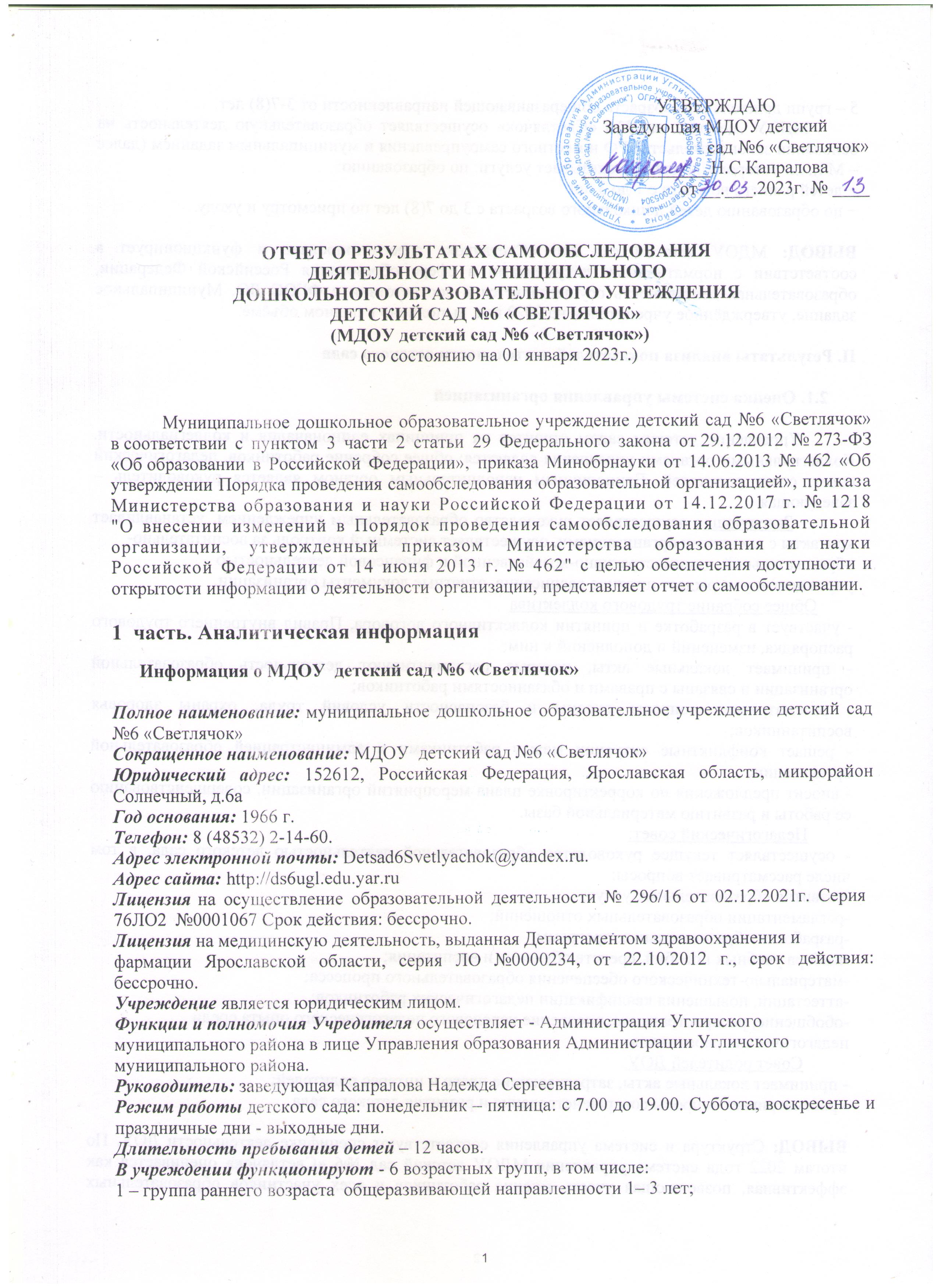 5 – групп дошкольного возраста общеразвивающей направленности от 3-7(8) лет.       МДОУ детский сад №6 «Светлячок» осуществляет образовательную деятельность на основании законодательства РФ и местного самоуправления и муниципальным заданием (далее – МЗ), по которому коллектив оказывает услуги: по образованию:− детей раннего возраста с 1 до 3 лет − по образованию детей дошкольного возраста с 3 до 7(8) лет по присмотру и уходу. ВЫВОД: МДОУ детский сад №6 «Светлячок» зарегистрировано и функционирует в соответствии с нормативными документами в сфере образования Российской Федерации, образовательная деятельность осуществляется в соответствии с ФГОС ДО. Муниципальное задание, утверждённое учредителем на 2022 год, выполнено в полном объёме.II. Результаты анализа показателей деятельности детского сада       2.1. Оценка системы управления организацией      Управление детским садом строится на принципах единоначалия и коллегиальности. Коллегиальными органами управления являются: общее собрание работников, педагогический совет, совет родителей. Единоличным исполнительным органом является руководитель – заведующая.          Заведующая осуществляет руководство образовательным учреждением, устанавливает контакты с внешними организациями, осуществляет системный контроль за воспитательно-
образовательной, административно-хозяйственной и финансовой деятельностью
учреждения, утверждает штатное расписание, отчетные документы организации.        Общее собрание трудового коллектива- участвует в разработке и принятии коллективного договора, Правил внутреннего трудового распорядка, изменений и дополнений к ним; - принимает локальные акты, которые регламентируют деятельность образовательной организации и связаны с правами и обязанностями работников;  - рассматривает вопросы охраны и безопасности условий труда, охраны здоровья воспитанников;- решает конфликтные ситуации между работниками и администрацией образовательной организации;- вносит предложения по корректировке плана мероприятий организации, совершенствованию ее работы и развитию материальной базы.Педагогический совет: - осуществляет текущее руководство образовательной деятельностью детского сада, в том числе рассматривает вопросы:-развития образовательных услуг;-регламентации образовательных отношений; -разработки образовательных программ; -выбора учебных пособий, средств обучения и воспитания; -материально-технического обеспечения образовательного процесса; -аттестации, повышения квалификации педагогических работников;-обобщение, распространение, внедрение передового педагогического опыта среди педагогических работников.          Совет родителей ДОУ- принимает локальные акты, затрагивающие право и интерес родителей;- рассматривает вопросы совершенствования и развития детского сада. ВЫВОД: Структура и система управления соответствуют специфике деятельности ДОУ. По итогам 2022 года система управления МДОУ детский сад №6 «Светлячок» оценивается как эффективная, позволяющая учесть мнение работников и всех участников образовательных отношений. В следующем году изменение системы управления не планируется       2.2. Оценка образовательной деятельностиВ 2022 году детский сад посещают 146 воспитанников в возрасте от 1,5 до 8 лет.  В детском саду функционирует 6 групп общеразвивающего вида:- 1 группа раннего возраста – 31 обучающихся от 1 – 3 лет;- 5 групп дошкольного возраста – 115 обучающихся от 3 – 7(8) лет     Основной задачей педагогического коллектива является создание благоприятных условий для полноценного проживания ребенком дошкольного детства, формирование основ базовой культуры личности, всестороннее развитие психических и физических качеств в соответствии с возрастными и индивидуальными особенностями, подготовка к жизни в современном обществе, формирование предпосылок к учебной деятельности, обеспечение безопасности жизнедеятельности дошкольника.      ООП ДО разработана в соответствии с ФГОС ДО (Приказ № 1155 от 17.10.2013 г.) и с учетом: - примерной основной образовательной программы дошкольного образования: «От рождения до школы»/ под редакцией Н.Е. Вераксы, Т.С. Комаровой, Э.М. Дорофеевой     Образовательную программу в 2021-2022 учебном году освоили 94% детей. Стабильно высокие результаты освоения образовательной программы воспитанниками свидетельствуют о высоком уровне качества образовательного процесса и созданных условий в ДОУ. Анализ совместной деятельности педагогического коллектива ДОУ с семьями показывает, что использование дифференцированного подхода, нетрадиционных форм и методов общения с родителями, повышает их ответственность за воспитание детей в семье. Это создает атмосферу взаимопонимания и доверительных отношений между родителями, педагогами и детьми; способствует обмену опытом семейного воспитания между родителями; создает благоприятную эмоциональную атмосферу между родителями и педагогами; обеспечивает совместный успех в деле воспитания, обучения и развития детей.      Динамика достижений детей в детском садуВ общеразвивающих группах показатели развития стабильные.  Положительное развитие дошкольников связано с успешной воспитательно - образовательной работой, организуемой  в детском саду:  Образовательный процесс выстроен с учётом возрастных и индивидуальных особенностей детей, на основе игровых подходов. Методы и приёмы обучения, стимулируют познавательную активность детей, поиск нестандартных решений, развитие   воображения    и творческих  способностей.Процесс реализации образовательной деятельности носит комплексный, плановый характер. В МДОУ разработана образовательная программа, представляющая собой модель процесса воспитания  и обучения детей.Индивидуальная и подгрупповая НОД с детьми способствуют развитию речи, мелкой моторики, памяти, мышлению, восприятию, вниманию, воображению, расширению знаний о пространственно-временных представлениях и общих знаний об окружающем мире. Дети с удовольствием посещают образовательную деятельность, всегда видна динамика в развитии детей.Диагностика развития дошкольников проводится по методике Верещагиной Н.В. по пяти областям. Отслеживается положительная динамика развития дошкольников по каждой возрастной группе.На логопункте  в 2022 году занималось 25 воспитанников. Тяжелое нарушение речи –  у 9 (36%) воспитанников.После проведённой коррекционной работы: С чистой речью – 18 (72%)Со значительными улучшениями –4 (16%)   Без значительных улучшений – 3 (12%)      В учреждении в 2022 году созданы условия для дополнительного образования обучающихся (воспитанников). Хореограф занималась  с детьми старшего дошкольного возраста. Проводили работу с детьми логопед и психолог. Дополнительные образовательные услуги способствуют повышению качества работы, развитию индивидуальных возможностей и способностей дошкольников, выявлению и развитию детей с признаками одарённости, расширению уровня кругозора. Старшие дошкольники посещали кружки музыкальной школы, Дома детского творчества, Дворца культуры и др. С 01.09.2022 года 67 детей в возрасте 5-7(8) лет получали дополнительное образование, посещая кружки в ДОУ.        Уровень готовности детей к школьному обучению. По результатам диагностики педагога-психолога по методике «Диагностика в детском саду» (авт. Н.Н.Павлова, Л.Г.Руденко) на конец учебного года (май 2022г.) выявлена следующая готовность детей к обучению в школе:  обследовано 22 ребёнка группы общеразвивающей направленности для детей 6-7 лет «Полянка» и 4 ребёнка из группы общеразвивающей направленности для детей 5-6 лет «Солнышко». Всего 26 детей.6 (26%) детей – выпускников имеют высокий уровень школьной зрелости (это на 9% выше, чем в 2021г.),18 (68%) средний уровень школьной зрелости.  1 (3%) уровень готовности ниже среднего. 1 (3%) низкий уровень школьной зрелости.           Участие обучающихся в конкурсах  Результат успешной работы – активное участие воспитанников в мероприятиях на уровне образовательного учреждения,  муниципального и всероссийского уровней. Образовательной организации:Конкурс  дидактических игр по сенсорному развитию - (11 участников)Конкурс «Зимние чудеса на участке» - (4 группы) - грамоты за соответствие построек оздоровительно-образовательным задачам и двигательной активности детей.Конкурс поделок «Наша Армия сильна» - (22 участника)Конкурс поделок «Подарок бабушке и дедушке» - (18 участников)Конкурс рисунков «Удивительный мир космоса», посвящённый дню космонавтики – (18 участников)Конкурс «Мы читаем стихи» (7 участников: диплом 2 степени – 2, диплом 3 степени – 1)Конкурс рисунков «Спасибо за мирное небо» - (13 участников)Конкурс-выставка рисунков «Олимпиада 2022» - (13 участников)Конкурс рисунков на асфальте «Цветное лето» - (9 участников)Конкурс «Праздник цветов» - (13 участников)Конкурс «Дары осени» - (6 участников)Конкурс «Осенний листок» - (9 участников) Конкурс  поделок «Осенняя карусель» - (12 участников)Конкурс поделок «Осенняя фантазия» - (11 участников)Конкурс стихов о зиме – (11 участников)Конкурс поделок «Снеговики» (родители)Конкурс поделок «Зимние чудеса на участке» - (5 групп)Конкурс на лучшую новогоднюю елочку «Елочка красавица засверкай огнями» - (4 группы)Конкурс поделок «Новогодний снеговичок»Конкурс стихов о зиме «Королева Зима» - (5 участников)Муниципальных: Муниципальный этап интеллектуальной олимпиады «Умники и умницы» - 1 участникКонкурс макетов «Кто в тереме живёт?» - (архитектурная студия) – (5 участников)28-й Муниципальный фестиваль детско-юношеского и молодёжного творчества «Радуга» - «Художественное творчество» - (3 участника - диплом лауреата) Конкурс чтецов в рамках фестиваля «Радуга» - (диплом 2 степени) – (Колосова М.Е.,           Година И.И.)Конкурс рисунков «Окружающий мир глазами детей», в рамках фестиваля «Радуга» - (участники) - (Година И.И.)Конкурс МАУ «ДК УМР» Центр досуга «Цветочный» - «Экогород» - (3 участника)Конкурс рисунков «Волшебная кисточка» - (7 участников)Конкурс рисунков «Волшебная клякса» - (2 участника)Конкурс рисунков (Медэксперт) «Елочка» - (1 участник)Конкурс поделок «На лесных дорожках» (Станция юного натуралиста) – (1 участник)Фестиваль «Талантливые дошколята» Конкурс детского творчества «Волшебная клякса» - (6 участников)Региональных:Конкурс «Лучший папа», номинация «Глава большого дома» - (1 участник)Конкурс «Русь рукотворная» - (3 участника) – (Худякова В.А., Переслегина Н.М.)Юных инспекторов дорожного движения «Безопасное колесо» (1 участник)Всероссийских:Международный конкурс изобразительного искусства, декоративно-прикладного искусства и фотографии «Краски золотой осени» - номинация «Рисунок», конкурсная работа «Волшебный лес» - группа «Полянка»Конкурс рисунков и  фотографий «Правила дорожного движения глазами детей»- 2 участникаТворческий конкурс «Правила дорожного движения глазами детей»  - 1 победитель, Всероссийский конкурс  чтецов Арт-талант «Мамочка моя», номинация «Чтение стихотворения» - 1 местоКонкурс рисунков «К нам стучится новый год!» - (10 участников)Международный конкурс песни «Осень в лесу»АкцииМуниципальные акции (родитель-воспитатель-сотрудник ГИБДД-волонтер) Акция «Покорми птиц зимой» - (19 участников)«Родительский патруль» - 9 участников, «Возьми ребенка за руку» - 10 участников.  Социальная акция  «Спасибо за жизнь - (14 участников)Акция «Сделай кормушку» - (11 участников)Всероссийская акция «Окна Победы!» - (29 участников)Развлечение «Мы моряки», посвящённое 23 февраля - (подготовительная группа)Муниципальная акция «Новогодние окна»Выставки:Выставка  декоративно-прикладного и изобразительного творчества  «Пасха красная»    Центр Досуга «Цветочный» -(6 участников)Выставка рисунков «Вдохновлённая детством» в Центре Досуга «Цветочный – (7 дошкольников), номинация: «Мамочка-рукодельница», номинация «Рождественская открытка» - (8 родителей)В образовательном учреждении:Выставка рисунков «Транспорт и ПДД»Выставка рисунков « В полёт» Выставка рисунков «Здравствуй, Зимушка-зима»Выставка рисунков «Зимние забавы» Выставки: «Осенние мотивы»Выставка рисунков «Музыка и настроение» Выставка поделок «Транспорт и ПДД» Выставка рисунков «Осенний букет» Выставка поделок «Новогодние чудеса».Олимпиады:Отборочный этап VII муниципальной олимпиады дошкольников «Умники и умницы» - 10 участников: победитель, 2 лауреата.Муниципальный этап VII олимпиады дошкольников «Умники и умницы» - 1 участник.Мини-музеи«Сувениров из писем» (в рамках проекта « Посткроссинг») (Розанова Н.С.)«Красота рукотворная» (Худякова В.А., Переслегина Н.М.)Мини-музей «Ко Дню Победы» - (Переслегина Н.М., Худякова В.А.)ПроектыПроект «Краски музыки»Март-апрель  «Посадка семян на рассаду» (Розанова Н.С.)ФестивалиФестиваль игры 4Д – (участники: дошкольники, педагоги)Фестиваль Всероссийского физкультурно-спортивного комплекса «Готов к труду и обороне» «Младше всех»  - (10 участников) 1 золотой значок             Анализ физкультурно-оздоровительной  и профилактической  работыДля организации оздоровительной работы в детском саду имеются  медицинский кабинет,  музыкальный/спортивный зал, физкультурная площадка, групповые площадки.  На постоянном контроле администрации находится соблюдение санитарно-гигиенических требований к условиям и режиму воспитания детей. В течение 2022 года в группах традиционно проводился комплекс специально организованных мероприятий по улучшению физического и психического здоровья воспитанников:- физкультурные  занятия;- физкультурные развлечения и праздники;- различные виды гимнастик (утренняя, физкультминутка, гимнастика для глаз, пальчиковая и - дыхательные гимнастики); - занятия с детьми по ОБЖ и валеологии;- организация прогулок;- медицинские осмотры.      Лечебно-профилактическая работа проводилась в соответствии с планом.       В течение года осуществлялся контроль за организацией двигательной деятельности детей в режиме дня, оценивалось качество и эффективность проведения утренней гимнастики, физкультурных и музыкальных занятий, подвижных игр, физкультминуток. Педагогами активно используются здоровьесберегающие технологии, что положительно влияет на показатели состояния здоровья детей.ВЫВОД: совершенствовать организацию профилактических мероприятий, поиск мотивации родителей (законных представителей) для непрерывного посещения здоровыми детьми дошкольного учреждения.          Результаты адаптации к ДОУВ дошкольном учреждении создана система мероприятий по предупреждению дезадаптации детей, в основе, которой лежит тесное сотрудничество педагогов и специалистов с семьями вновь поступивших воспитанников. В результате изучения течения адаптации детей были получены следующие данные:         Итого по группе:14 (64%) детей с легкой степенью адаптации;5 (23%) детей - средняя степень адаптации;3 (13%) ребенка с тяжелой степенью адаптации.ВЫВОД: Четкая, профессионально слаженная и продуманная работа педагогов, психолога, медсестры и благоприятный микроклимат в детском саду способствуют оптимальному течению адаптационного периода у детей.          2.3.Оценка функционирования внутренней системы качества образованияВ детском саду проводятся внешняя оценка воспитательно-образовательной деятельности (родителями) и внутренняя (мониторинг). Цель данного контроля: оптимизация и координация работы всех структурных подразделений детского сада для обеспечения качества образовательного процесса. В детском саду используются следующие формы контроля: управленческий, медицинский, педагогический-  контроль состояния здоровья детей;- социологические исследования семей.Контроль в детском саду начинается с руководителя, проходит через все структурные подразделения и направлен на следующие объекты: - охрана и укрепление здоровья воспитанников, - воспитательно-образовательный процесс, - кадры, аттестация педагога, повышение квалификации, - взаимодействие с социумом,-  административно-хозяйственная и финансовая деятельность, - питание детей, - техника безопасности и охрана труда работников и жизни воспитанников. Вопросы контроля рассматриваются на общих собраниях работников, педагогических советах. С помощью анкет, бесед изучается уровень педагогической компетентности родителей, их взгляды на воспитание детей, их запросы. Периодически изучая, уровень удовлетворенности родителей работой ДОУ, корректируются направления сотрудничества с ними. В начале и в конце учебного года администрация детского сада традиционно проводит анкетирование родителей. В детском саду проводится анкетирование по удовлетворённости родителей качеством образовательных услуг детского сада. По результатам анкетирования в 2022 г. 94% респондентов высказали положительные отзывы о качестве работы детского сада. По результатам анкетирования определены приоритетные направления образовательной деятельности ДОУ и создания условий. Родители для нас: участники-партнёры при организации образовательного процесса. Взаимодействие с семьями по вопросам образования и воспитания ребенка происходит через вовлечение их в образовательную деятельность, жизнь группы и учреждения, посредством разнообразных форм работы.         Планируется: Совершенствовать информацию о деятельности организации, размещённую на общедоступных информационных ресурсах (информационные стенды в помещении организации и официальные сайты в сети Интернет), её содержание и форму размещения. Улучшать условия доступности для инвалидов территории и помещений образовательной организации. Повысить уровень удовлетворённости доброжелательностью и вежливостью работников организации при использовании дистанционных форм взаимодействия. Повышать уровень удовлетворённости в соответствии с показателями, характеризующими удовлетворённость условиями осуществления образовательной деятельности ВЫВОД: проводимая сотрудниками работа и выстроенное взаимодействие с родителями, оценена последними на высоком уровне.      2.4. Оценка кадрового обеспечения      Детский сад полностью укомплектован штатами. Все педагоги имеют педагогическое образование и достаточный опыт работы. Педагогический коллектив стабильный, работающий и творческий.      Работа с кадрами направлена на повышение профессионализма, творческого потенциала педагогической культуры педагогов, оказание методической помощи педагогам.      Педагоги детского сада постоянно повышают свой профессиональный уровень, посещают семинары, мастер-классы, знакомятся с опытом работы своих коллег и других дошкольных учреждений района, приобретают и изучают новинки периодической и методической литературы. Всё это в комплексе даёт хороший результат в организации педагогической деятельности и улучшения качества образования и воспитания дошкольников.В дошкольном образовательном учреждении работает 16 педагогов:Воспитатели – 13Учитель-логопед -1 (внешний совместитель)Музыкальный руководитель – 1 Старший воспитатель - 1За 2022 год 1 педагог подтвердил высшую квалификационную категорию, 1 педагог сдал на 1 квалификационную категорию. В настоящее время в учреждении работает 2 молодых специалиста. В 2022 году педагоги приняли участие: Переслегина Н.М. прошла переподготовку по программе: «Содержание и методика современного дошкольного образования в деятельности воспитателя» 520ч. АНО ДПО «ОЦ Каменный город» г. Пермь №14883Курсы:1. Бакалина А.В. - «Песочная терапия как современный метод работы с детьми дошкольного возраста» - 72 ч. 22.03.22 – 20.04.22 2. Вавилова Н.С. – «Особенности реализации образовательной программы «От Фрёбеля до робота» - растим будущих инженеров» - 72ч. (25.05.-23.06.2022г.) №100503. Синёва Ж.В. – «Обеспечение безопасности занятий физическими упражнениями в образовательной организации» - 16ч. 21.09.2022-28.09.2022г. №79364. Мельникова А.А. - «Обеспечение безопасности занятий физическими упражнениями в образовательной организации» - 16ч. 21.09.2022-28.09.2022г. №79295. Козлова Е.Н. – «Оценка качества дошкольного образования» 36ч. 16.05.-10.06.2022г. №5758, «Развитие у детей дошкольного возраста навыков технического конструирования и робототехники в условиях реализации ФГОС ДО» - 72 ч. №225176. Переслегина Н.М. - «Развитие у детей дошкольного возраста навыков технического конструирования и робототехники в условиях реализации ФГОС ДО» - 72 ч. №22520     Педагоги активно делятся теоретическим и практическим опытом с коллегами через разные формы участия на муниципальном и региональном уровнях. Конференции:1. Муниципальная конференция  педагогов системы образования УМР «Обучение и воспитание: методики и практика деятельности педагога в условиях новых вызовов времени» - слушатели.Акции1.  «Мой любимый смайлик» - (70 участников)2. Акции «Окна Победы» (12 педагогов, 32 дошкольника.)3. «Доброе сердце» - (6 участников)4. «Добра и уважения» - плакаты с поздравлением на остановках и подъездах.Проекты1.  Муниципальный конкурс для педагогов дошкольных образовательных организаций«Лучший образовательный проект» - «Снеговики в Угличе» - (Худякова В.А., Переслегина Н.М.)Семинары1. «Использование современных педагогических технологий как средство повышения качества дошкольного образования» - (Мельникова А.А., Бакалина А.В., Розанова Н.С., Переслегина Н.М., Синёва Ж.В.)Консультации для родителей:Январь - «Чем играют наши дети».                                                                                                                                          Февраль - «Что рассказать детям о России», «Ознакомление детей с историей Российской Армии».Март - «Как одеть ребёнка весной».Апрель - «Играем с детьми в настольные игры».Май - «В детский сад без слез или как уберечь ребёнка от стресса».Сентябрь  – «Детский травматизм и как его избежать».Октябрь - «Психологические особенности детей дошкольного возраста возраста». – по возрастным группам.                                             Ноябрь - «Формирования навыков безопасного поведения дошкольников»                                                                                                                                                                     Декабрь - «Новый год для детей, как отмечать с ребёнком праздник».  Уровень своих достижений педагоги демонстрируют, участвуя в педагогических и  методических конкурсных мероприятиях разного уровня в очной и заочной формах проведения.      Опыт работы педагогов представлялся на заседаниях педагогических советов, методических объединений городского уровня, обобщался в ходе конкурсов профессионального мастерства и научно-практических конференций. Участие в конкурсах, проектах, показ образовательной деятельностиПедагоги постоянно повышают свой профессиональный уровень, эффективно участвуют в работе методических объединений, знакомятся с опытом работы своих коллег и других дошкольных учреждений. Все это в комплексе дает хороший результат в организации педагогической деятельности и улучшении качества образования и воспитания дошкольников.Педагоги обеспечивают контроль качества образования через проведение внутреннего мониторинга: анализ динамики развития воспитанников  и выстраивания индивидуального маршрута  развития детей (детей с ОВЗ, с признаками одаренности).На следующий год необходимо педагогическим работникам:- внедрить в практику новые формы работы, способствующие повышению качества образования в дошкольном учреждении; - активизировать участие в муниципальных мероприятиях и конкурсах;- повышать квалификационную категорию. 2.5. Оценка учебно-методического обеспеченияВ детском саду библиотека является составной частью методической службы. Библиотечный фонд располагается в методическом кабинете, группах детского сада. Библиотечный фонд представлен методической литературой по всем образовательным областям основной общеобразовательной программы, детской художественной литературой, периодическими изданиями, а также другими информационными ресурсами на различных электронных носителях.В каждой возрастной группе имеется банк необходимых учебно - методических пособий, рекомендованных для планирования воспитательно - образовательной работы в соответствии с обязательной частью ООП.          Информационное обеспечение         В учреждении создан и функционирует официальный сайт, находящийся по адресу: http://ds6ugl.edu.yar.ru. Структура сайта соответствует требованиям, предъявляемым
к структуре официального сайта образовательной организации. Информация о деятельности учреждения периодически размещается: в социальной сети «В Контакте»; в групповых чатах;
         Работает электронная почта, осуществляется электронный документооборот;
осуществлена регистрация и работа учреждения в системе. Оформлены информационные
стенды в каждой возрастной группе, в холле.
ВЫВОД: Учебно-методическое и информационное обеспечение достаточное для организации образовательной деятельности и эффективной реализации образовательных программ, открытости информации о деятельности образовательной организации.
          2.6. Оценка материально-технической базыВ детском саду сформирована материально-техническая база, соответствующая требованиям СанПиН. Общая площадь помещений, в которых осуществляется образовательная деятельность составляет 886кв.м. для реализации образовательных программ, жизнеобеспечения и развития детей.  В здании имеются в наличии:- музыкально - физкультурный зал;- групповые - 6 Кабинеты:- заведующей – 1;- бухгалтерии;- медицинский - 1; - методический- 1; - учителя-логопеда - 1; -педагога-психолога - 1; Помещения:-прачечная - 1; - пищеблок - 1;      При создании предметно-развивающей среды воспитатели учитывают возрастные, индивидуальные особенности детей своей группы. Оборудованы групповые комнаты, включающие игровую, познавательную, обеденную зоны.     Материально-техническое состояние ДОУ и территории соответствует действующим санитарно-эпидемиологическим требованиям к устройству, содержанию и организации режима работы в дошкольных организациях, правилам комплексной и пожарной безопасности, требованиям охраны труда.ВЫВОД: по мере необходимости и финансирования пополнять и обновлять материально-техническую базу детского сада, продолжать устанавливать новое уличное игровое оборудование.         Обеспечение безопасности в учреждении
               Основным нормативно-правовым актом, содержащим положение об обеспечение безопасности участников образовательного процесса является Федеральный закон «Об
образовании в РФ» от 29.12.2012 No273-ФЗ, который в ст.41 устанавливает ответственность образовательного учреждения за жизнь и здоровье воспитанников и работников учреждения во время образовательного процесса.
         Безопасные условия пребывания в образовательном учреждении – это, в первую очередь, условия, соответствующие противопожарным, санитарным и техническим нормам и правилам, возрастным особенностям дошкольников.
          Основными направлениями деятельности администрации детского сада по обеспечению безопасности в детском саду является: пожарная безопасность, антитеррористическая безопасность, охрана труда, обеспечение выполнения санитарно-гигиенических требований          В дошкольном учреждении имеется система наружного видеонаблюдения, котороеведется непрерывно, осуществляется архивирование данных и их сохранение. В каждом
помещении учреждения и на всей его территории имеется освещение; люминисцентные лампы, расположены по периметру здания, освещение достаточное, территория просматривается в полном объеме. Учреждение оснащено пожарной сигнализацией, тревожной кнопкой. Территория ограждена металлическим забором.
          В детском саду разработаны планы эвакуации работников, обучающихся и иных лиц, находящихся на объекте, которые расположены на каждом этаже.
           Имеется информационный стенд, содержащий информацию о порядке действий работников и иных лиц, находящихся на объекте (территории) при обнаружении подозрительных лиц или предметов, поступлении информации об угрозе совершения или о совершении террористических актов на объектах, а также номера телефонов аварийно-спасательных служб, правоохранительных органов и органов безопасности.
           Согласно плану по обеспечению антитеррористической защищенности в детском саду проводятся учебные тренировки, а также психологические тренинги и ситуативные
беседы по повышению бдительности сотрудников детского сада, воспитанников
и их родителей (законных представителей).            Фактов бесконтрольного пребывания в учреждении и на ее территории посторонних лиц, а также нахождения на территории посторонних транспортных средств не выявлено.ОБЩИЕ ВЫВОДЫ: детский сад создает условия, гарантирующие охрану и укрепление здоровья воспитанников. Обеспечено медицинское обслуживание воспитанников. Ведется большая профилактическая работа по сохранению здоровья, по пропаганде здорового образа жизни и формированию навыков к здоровью как наивысшей человеческой ценности. Результатом плодотворной, многолетней деятельности педагогического коллектива по соблюдению прав и гарантий воспитанников, их социальной защите является создание в ДОУ комфортных условий для успешной образовательной деятельности. Педагоги обладают необходимым профессионализмом, активны в плане повышения уровня квалификации. Сформировано позитивное отношение педагогов к непрерывному повышению педагогических компетенций и самообразованию. Сохранен и увеличивается контингент воспитанников. Для реализации Программы имеется необходимое кадровое, методическое и материально – техническое обеспечениеВЫПОЛНЕНИЕ ПОКАЗАТЕЛЕЙ САМООБСЛЕДОВАНИЯ ДЕЯТЕЛЬНОСТИ МУНИЦИПАЛЬНОГО ДОШКОЛЬНОГО ОБРАЗОВАТЕЛЬНОГО УЧРЕЖДЕНИЯ ДЕТСКИЙ САД №6 «СВЕТЛЯЧОК»  г. Углич за 2021 год Образование Образование2021 год (16 педагогов)2022 год(16 педагогов)Высшее – 10 (63%)Высшее – 10 (63%)Среднее профессиональное – 6 (37%)Среднее профессиональное – 6 (37%)Квалификационная категорияКвалификационная категория2021год (16 педагогов)2022 год (16 педагогов)Высшая – 3 (19%)Высшая –3 (19%) Первая – 7 (43%)Первая – 7 (44%)Соответствие занимаемой должности– 3 (19%)Соответствие занимаемой должности – 5(31%)Без категории –3 (19%)Без категории –1(6%)Стаж работыСтаж работы2021 год (16 педагогов)2022 год (16 педагогов)До 10 лет – 5 (31%)До 10 лет – 5 (31%)От 10 до 20 лет –3 (19%)От 10 до 20 лет – 4(25%)Более 20 лет – 8 (50%)Более 20 лет – 7 (44%)1.Бакалина Анжела Вячеславовна1.Участник муниципального фестиваля молодых педагогов  «Педагогическая весна – 2022» - победитель в номинациях: «Самопрезентация», «Образовательная деятельность педагога с детьми».Диплом победителя2.Переслегина Наталья Михайловна 1.Участник муниципального конкурса для педагогов дошкольных образовательных организаций «Лучший образовательный проект» в 2022 г. (Проект «Снеговики в Угличе»)Сертификат4.Гордеева Ольга Викторовна1.  Всероссийский педагогический конкурс «Экспертиза профессиональных знаний», номинация «Развитие старших дошкольников»Диплом6.Худякова Валентина Алексеевна1.Участник муниципального конкурса для педагогов дошкольных образовательных организаций «Лучший образовательный проект» в 2022 г. (Проект «Снеговики в Угличе»)Сертификат7.Козлова Елена Николаевна1. Всероссийский конкурс «Профессионального мастерства» Солнечный свет: Развитие коммуникативных навыков у детей дошкольного возраста»Диплом победителяN п/пПоказателиЕдиница измерения1.Образовательная деятельность1.1Общая численность воспитанников, осваивающих образовательную программу дошкольного образования, в том числе:146 детей1.1.1В режиме полного дня (8 - 12 часов)146 детей1.1.2В режиме кратковременного пребывания (3 - 5 часов)0 человек1.1.3В семейной дошкольной группе0 человек1.1.4В форме семейного образования с психолого-педагогическим сопровождением на базе дошкольной образовательной организации0 человек1.2Общая численность воспитанников в возрасте до 3 лет31 детей1.3Общая численность воспитанников в возрасте от 3 до 8 лет115 детей1.4Численность/удельный вес численности воспитанников в общей численности воспитанников, получающих услуги присмотра и ухода: (человек/%)1.4.1В режиме полного дня (8 - 12 часов)146/100%(человек/%)1.4.2В режиме продленного дня (12 - 14 часов)0 человек1.4.3В режиме круглосуточного пребывания0 человек1.5Численность/удельный вес численности воспитанников с ограниченными возможностями здоровья в общей численности воспитанников, получающих услуги:0 человек1.5.1По коррекции недостатков в физическом и (или) психическом развитии0 человек1.5.2По освоению образовательной программы дошкольного образования0 человек1.5.3По присмотру и уходу0 человек 1.6Средний показатель пропущенных дней при посещении дошкольной образовательной организации по болезни на одного воспитанника10дн.1.7Общая численность педагогических работников, в том числе:16 человек1.7.1Численность/удельный вес численности педагогических работников, имеющих высшее образование10/63%(человек/%)1.7.2Численность/удельный вес численности педагогических работников, имеющих высшее образование педагогической направленности (профиля)10/63% (человек/%)1.7.3Численность/удельный вес численности педагогических работников, имеющих среднее профессиональное образование6/37%(человек/%)1.7.4Численность/удельный вес численности педагогических работников, имеющих среднее профессиональное образование педагогической направленности (профиля)6/37%(человек/%)1.8Численность/удельный вес численности педагогических работников, которым по результатам аттестации присвоена квалификационная категория, в общей численности педагогических работников, в том числе:10/63%(человек/%)1.8.1Высшая4/25%(человек/%)1.8.2Первая6/38%(человек/%)1.9Численность/удельный вес численности педагогических работников в общей численности педагогических работников, педагогический стаж работы которых составляет:16/100%(человек/%)1.9.1До 5 лет2/13%(человек/%)1.9.2Свыше 30 лет6/38%(человек/%)1.10Численность/удельный вес численности педагогических работников в общей численности педагогических работников в возрасте до 30 лет4/25%(человек/%)1.11Численность/удельный вес численности педагогических работников в общей численности педагогических работников в возрасте от 55 лет4/25%(человек/%)1.12Численность/удельный вес численности педагогических и административно-хозяйственных работников, прошедших за последние 5 лет повышение квалификации/профессиональную переподготовку по профилю педагогической деятельности или иной осуществляемой в образовательной организации деятельности, в общей численности педагогических и административно-хозяйственных работников16/100%(человек/%)1.13Численность/удельный вес численности педагогических и административно-хозяйственных работников, прошедших повышение квалификации по применению в образовательном процессе федеральных государственных образовательных стандартов в общей численности педагогических и административно-хозяйственных работников16/100% (человек/%)1.14Соотношение "педагогический работник/воспитанник" в дошкольной образовательной организации16/146/1 пед./9 детей1.15Наличие в образовательной организации следующих педагогических работников:1.15.1Музыкального руководителяДа1.15.2Инструктора по физической культуреНет1.15.3Учителя-логопедаДа1.15.4ЛогопедаНет1.15.5Учителя-дефектологаНет1.15.6Педагога-психологаДа2Инфраструктура2.1Общая площадь помещений, в которых осуществляется образовательная деятельность, в расчете на одного воспитанника 570 кв. м/ на 1 ребенка – 3,6 кв. м2.2Площадь помещений для организации дополнительных видов деятельности воспитанников02.3Наличие физкультурного залаНет2.4Наличие музыкального залаДа2.5Наличие прогулочных площадок, обеспечивающих физическую активность и разнообразную игровую деятельность воспитанников на прогулкеДа